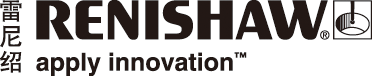 雷尼绍RA816生物分析仪：助力生物医学发展“加速度”作为世界领先的测量与过程控制解决方案供应商，雷尼绍携全新RA816生物分析仪参加了全国第二届生物医学拉曼光谱学术会议。这是一场汇集了学术、医学界和仪器厂家等各行业的年度跨界盛典，也是引领未来生物医学拉曼光谱技术发展趋势的风向标。作为一款操作简单的紧凑型台式拉曼成像系统，RA816生物分析仪将拉曼光谱的化学分析能力和先进的光学及光谱成像技术结合在一起，专为生物研究领域设计。RA816能够快速揭示生物样品的详细生化信息，包括组织活检、组织切片及生物流体等，具有高的灵敏度和特异性，有助于发现和验证早期疾病，目的是将拉曼光谱分析推向临床研究。目前我们的解决方案已应用在众多客户的实验室中，为研究工作提供可靠而有价值的分析结果，帮助用户发现更多信息，加速研究工作的进展。远道而来的雷尼绍生物应用专家Martin Isabelle博士在会议中讲到，拉曼光谱及成像可以分析特定的生物分子结构，区分不同的组织或细胞器，同时结合空间信息，得到生化物种的分布及大小。报告中通过对具体的组织或细胞的案例分析，包括结肠组织、皮肤组织、脑胶质瘤细胞等，揭示了拉曼光谱快速鉴别/区分癌变、异变及正常组织/细胞的能力，帮助研究者更好地了解疾病的开始、进展及治疗响应，揭示了拉曼光谱分析走向临床研究的巨大潜力。会议顺应拉曼光谱技术在生物医学领域日新月异发展的现状，旨在推动国内拉曼光谱学界同仁与生物学、基础医学、临床医学及纳米科学等相关领域学者的交流与合作。完关于雷尼绍雷尼绍是世界领先的工程科技公司之一，在精密测量和医疗保健领域拥有专业技术。公司向众多行业和领域提供产品和服务 — 从飞机引擎、风力涡轮发电机制造，到口腔和脑外科医疗设备等。此外，它还在全球增材制造（也称3D打印）领域居领导地位，是英国唯一一家设计和制造工业用增材制造设备（通过金属粉末“打印”零件）的公司。雷尼绍集团目前在36个国家/地区设有80个分支机构，员工逾5,000人，其中3,000余名员工在英国本土工作。公司的大部分研发和制造均在英国本土进行，在截至2017年6月的2017财年，雷尼绍实现了6.115亿英镑的销售额，其中95%来自出口业务。公司最大的市场为中国、美国、德国和日本。了解详细产品信息，请访问雷尼绍网站：www.renishaw.com.cn关注雷尼绍官方微信（雷尼绍中国），随时掌握相关前沿资讯：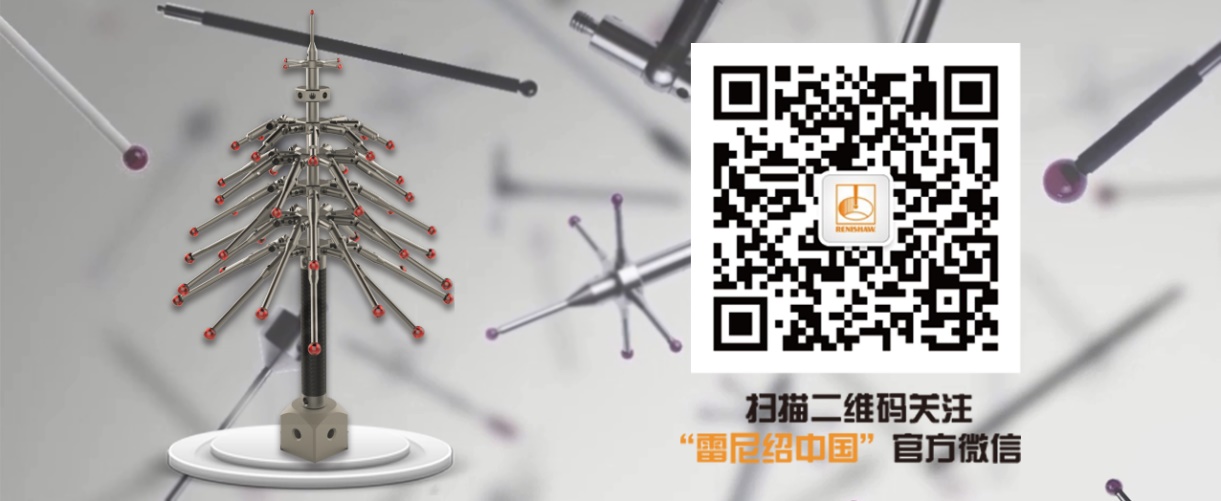 